نام درس : عربی دهم انسانی                                 بسمه تعالی                                    اداره آموزش و پرورش ناحیه ...... تبریز                                                                          ساعت شروع : ..............                                              دبیرستان ............................                                                      مدت : 80دقیقهنام و نام خانوادگی :                                             سال تحصیلی 1400-1401                              تاریخ آزمون :  .../10/1400نام درس : عربی دهم انسانی                                 بسمه تعالی                                    اداره آموزش و پرورش ناحیه ...... تبریز                                                                          ساعت شروع : ..............                                              دبیرستان ............................                                                      مدت : 80دقیقهنام و نام خانوادگی :                                             سال تحصیلی 1400-1401                              تاریخ آزمون :  .../10/1400نام درس : عربی دهم انسانی                                 بسمه تعالی                                    اداره آموزش و پرورش ناحیه ...... تبریز                                                                          ساعت شروع : ..............                                              دبیرستان ............................                                                      مدت : 80دقیقهنام و نام خانوادگی :                                             سال تحصیلی 1400-1401                              تاریخ آزمون :  .../10/1400ردیف               پرسش                                    تعداد صفحات : 2بارمالف . مهارت واژه شناسی ( دو نمره )1تَرْجِمِ الکَلمات الّتي تحتَها خطّ . الف)- هذَا الإقتراحُ حَسَنٌ            ب)- یَحدُثُ إعصارٌ شدیدٌ فَیَسحَبُ الأسماکُ إلی السَّماءِ.	5/02أُکْتُبْ فِي الْفَراغِ الْکَلِمَتَیْنِ الْمُتَرادِفَتَیْنِ وَ الْکَلِمَتَیْنِ المُتَضادَّتَینِ.ضیاء – غُرفَه – صعود – مُجِدّ – حُجرَه – نزول...........=............              ............≠............5/03عَیِّن الکَلِمَةَ الْغَریبَةَ في المَعْنی. 	الف) - سِروال         أسنان         فُستان       قمیص     ب) - المُحیط         الزَّمیل         النَّهر         البَحر                 5/04أُکْتُبْ مُفرَدَ أَوْ جَمعَ الْکَلِمَتَیْنِ:             الف: عُمَلاءِ : .........               ب: بُقعَه  .......5/0ب . مهارت ترجمه به فارسی ( هفت نمره )5تَرجم هذِهِ العبارات التالیه إلی الفارسیَّه :الف)- وَالحِفاظُ عَلَی هذِهِ المَرافِقِ واجبٌ علی کُلِّ مُواطِنٍ (75/0)           ب)- اُنظُر إلی ما قالَ و لاتَنظُر إلی مَن قالَ. (75/0)ج)- وَزانَهُ بِأَنجُمٍ کَالدُّرَرِ المُنتَشِرَه. (5/0)     د)- یَحدُثُ "مَطَرُ السَّمک" سَنویّا في جُمهوریَّهِ الهُندوراس في أمِریکا الوُسطی. (75/0)ر)- ذَهَبَت طالِبَهٌ لِإطفاءِ المُکَیِّفات. (5/0)ز)- یَحتَفِلُ إلایرانیّونَ بِالنَّوروزِ أوّل یَوم مِن أیّامِ السَّنَه الهِجریَّهِ اِلشَّمسیهِ. (75/0)و)- قُل یا اهلَ الکِتابِ تعالوا إلی کَلِمهٍ سَواءٍ بَینَنا و بَینَکُم. (75/0)ه)- هَل تَعلَمُ أَنَّ الفَرَسَ قادِرٌ علی النَّومِ واقِفاً علی أَقدامِهِ. (75/0)5/56إِنتَخِب ترجمه الصَّحیح :الف)- لاتعبدوا من دون الله أحَداً1)- کسی غیر از خدا را عبادت نکنید. 2)- کسی غیر از خدا را عبادت نمی کنند. ب)-یا أیُّها الّذینَ آمَنوا لِمَ تقولونَ مالا تَفعَلونَ.1)- ای کسانی که ایمان آورده اید برای چه می گویید آنچه را که انجام نمی دهید.  2)- ای مومنانی که ایمان آورده اید چرا عمل نکردید به آنچه گفتید. 5/07اَکمِل الفِراغاتِ في التَرجمة الفارسیه:الف)- إنً نزولَ المَطَرِ و الثَّلج مِنَ السَّماءِ شَيءٌ طَبیعیٌ.همانا ............. باران و ............ از آسمان چیزی طبیعی است.ب)- مَن زَرَعَ العُدوانَ حَصَدَ الخُسرانَ.هرکس ........... کاشت زیان ............1	ج . مهارت شناخت و کاربرد قواعد (هفت و نیم نمره)8ترجِم الکَلِمات الّتی تحتها خطّ ثمّ عَیِّن نوعَ الکلمات:1)- مُجالِسَهُ العُلَماءِ (................ ، .................)          2)- إِرجَعی إلی رَبَّکَ (............... ، ..................) 3)-أعلَمُ مالاتَعلَمونَ(................ ، .................)5/19أجِب عَن الأسئلَهِ ثُمَّ عَیِّن نوعَ الباب:الف) فعلُ ماضٍ مِن "إِنقِطاع" .......... و .......... ب) فعل أمرٍ مِن "أحسَنَ" .......... و ...........ج) فعل مضارع مِن "إِستَغفِر" .......... و ..........     5/110اُکتُب عَدَداً مناسباً فی الفراغ:الف)- الفَصلُ .......... فی السَّنَهِ الإیرانیَّهِ فَصلُ الشِّتاءِ.ب)- مِئَهُ تقسیمٌ عَلَی خَمسَهٍ یُساوی ..........ج)- ......... مدینَه.(16شهر)111عَیِّن ضمیر المناسب فی الفراغ و اذکُر صیغتهُ : الف)- .......... سوفَ یَتَخَرَّجنَ (...........)          ب)- .......... تَکتَشِفین (...........)112ضع هذِهِ الجُمَلَ و التراکیبَ فی مکانِها المناسِب: (واحدً زائدَ)هذانِ القَلَمانِ – هُم فائِزونَ – تِلکَ البَطّاریَّهُ – هؤلاءِ الأَعداءُ – هاتَینِ المَرأَتینِ. جمع مذکر سالم : ................                        مثنی مؤنث : ...............مفرد مؤنث : ...............                              جمع مکسر : ...............113اُ رسُم عقاربَ السّاعَهِ :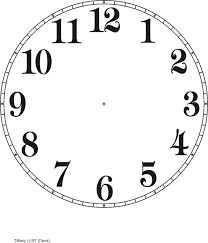 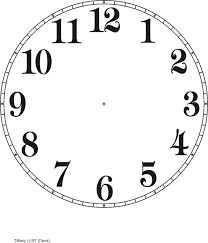 الف)- الثانیه عَشرَهَ إلّا رُبعا                                                ب)- السادسهُ و النِّصف5/014عَیِّن الفعل المناسب لِلفراغِ:الف)- ............. النّاسُ غیمَهً سوداءَ عظیمهً.(یُلاحِظُ – یُلاحظونَ)ب)- ............. بابَ ذلکَ الصَّفِّ یا أصدقاتی. (اُطرُقنَ – اُطرُقوا)ج)- ............. إلی مکهَ بعدَ یومَینِ. (سافَرتُ – سَاُسافِرُ) د)- .............. المُدیرُ الطُّلابَ فی الإصطفافِ الصَّباحیَّ.(یُشَجِّعُ – أُشَجِّعُ)1د . مهارت درک و فهم ( دو نمره )15ضَع فی الدّائرهِ العَدَدَ المناسب: (کلمتان زائدتان)		1-الدُّرر 2 – الغَیم 3 – الشَّرره 4 – المِشمِش 5 – مُکیِّفُ الهَواءِ 6 – المُغلَقالف)- مِنَ الأحجارِ الجمیلَهِ الغالیهِ ذات اللون الأبیض . ب)- فاکِهَه یاکُلُها الناسُ مُجَفَّفهً أیضاً. 	ج)- بخارٌ متراکمٌ فی السَّماءِ یَنزِلُ مِنه المَطَر. د)- جهازٌ لِلخلاصِ مِن حَراره الصَّیفِ. 116عَیِّن الجُملَه الصَّحیحَه وغیرَ الصَّحیحَهِ علی حَسَبَ الحقیقَهِ والواقعِ:الف) أَکثَرُ فیتامین c لِلبُرتُقالِ فی قِشرِهِ.            ص          غب) طولُ قامه الزَّرافَهِ قصیرٌ جدّاً.                  ص           غج) علی کُلِّ النّاسِ أن یَتَعایشوا مَعَ بَعضِهم تعایشاً سِلمیّاً.     ص           غد) لَونُ الغُرابِ الأسوَدُ واللَّونُ الزَّارفَهُ الأَصفَر.                ص               غ1مهارت مکالمه ( یک و نیم نمره )17أجِب عَن الأَسئِلَه :1)- کَم عٌمرُک یا بِنتی ؟2)- هَل سافَرتَ إلی کربلاءِ حَتّی الآنَ ؟3)- فی أیِّ ساعَهٍ تَأکَلینَ الفَطور؟5/1طراح : شهلا اصغرزاده                                 موفق باشید                  20